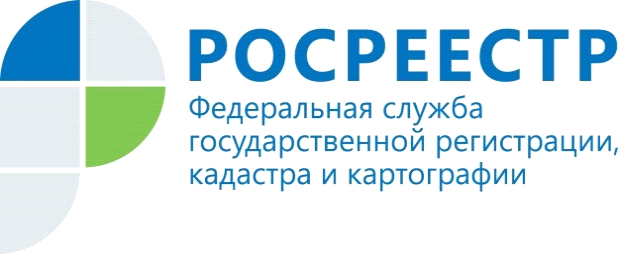 Кадастровая палата проконсультировала жителей региона по вопросам  получения сведений из Единого государственного реестра недвижимостиВ Иркутском филиале Кадастровой палаты 11 июля 2019 года прошла «Горячая линия», посвященная предоставлению сведений из Единого государственного реестра недвижимости, для граждан, пострадавших от наводнения.Какие сведения из реестра можно получить в случае утраты документов на объекты недвижимости? Как заказать выписку из Единого государственного реестра недвижимости? На эти и другие вопросы жителей региона ответили сотрудники Кадастровой палаты.Первый звонок поступил от собственника земельного участка, который получил Выписку об основных характеристиках в отношении земельного участка и в ней указано, что «Граница земельного участка не установлена в соответствии с требованиями земельного законодательства». Что это означает? Сотрудник Кадастровой палаты разъяснила, что в случае отсутствия в реестре недвижимости сведений о координатах характерных точек границы земельного участка, а также, в случае если содержащиеся в реестре недвижимости координаты границ земельного участка определены с точностью ниже нормативной точности определения координат для земель определенного целевого назначения, в Выписке указывается, что «Граница земельного участка не установлена в соответствии с требованиями земельного законодательства».Правообладатель земельного участка интересовался, в какой Выписке содержатся сведения о координатах характерных точек границ земельного участка. Специалист кадастровой палаты рассказала, что данные сведения, возможно, получить путем запроса Выписки из Единого государственного реестра недвижимости об объекте недвижимости. Для этого необходимо обратиться в любой офис Многофункционального центра «Мои документы», не зависимо от места расположения земельного участка.Также поступил звонок от гражданина с вопросом, может ли он получить сведения об объектах недвижимости, принадлежащих его соседу. Сотрудник филиала пояснил заявителю, что такие сведения относятся к сведениям ограниченного доступа и могут быть предоставлены определенного кругу лиц, в частности, самим правообладателям или их законным представителям, либо физическим и юридическим лицам, имеющим доверенность от правообладателя или его законного представителя. В случаи наличия между соседями судебного спора, такие сведения предоставляются по запросу суда. Также сотрудники Кадастровой палаты пояснили, что к общедоступным относятся такие сведения, как описание объекта недвижимости, зарегистрированные права на него, ограничения прав и обременения объекта, сведения о существующих на момент выдачи выписки правопритязаниях и заявленных в судебном порядке правах требования в отношении данного объекта недвижимости, сведения о возражении в отношении зарегистрированного права на него либо о невозможности государственной регистрации без личного участия правообладателя или его законного представителя, сведения о наличии решения об изъятии объекта недвижимости для государственных или муниципальных нужд, сведения о наличии поступивших, но не рассмотренных заявлений о проведении государственной регистрации права (перехода, прекращения права), ограничения права или обременения объекта, сделки в отношении объекта, сведения об отсутствии у застройщика права привлекать денежные средства граждан, являющихся участниками долевого строительства, на строительство (создание) многоквартирных домов на земельном участке, сведения, а также иные сведения, определяемые органом нормативно-правового регулирования.Кадастровая палата напоминает, что необходимая информация по предоставлению сведений из реестра недвижимости, а также по восстановлению утраченных документов для граждан, пострадавших от наводнения размещена на официальных страницах в социальных сетях: ВКонтакте (https://vk.com/fkp38?w=wall-164387795_285);Одноклассники (https://www.ok.ru/group54127735472313/topic/70091358172601);Facebook (https://www.facebook.com/fkp38/posts/2086712811633781?__tn__=K-R);Twitter (https://twitter.com/fkp_38/status/1148099602073018368).